WORLD HISTORY MIDTERM REVIEWWhy did Jews reject Roman control even though they were allowed to worship freely?  Infer how the rise of Christianity may have led to the fall of the Roman Empire?Evaluate the importance of the printing press to Martin Luther?  How did it help him achieve his goals?Support the period of 1300-1500 being called the Renaissance in Western Europe.  Use the terms humanism, secular, and religious.  Also include examples of art (paintings, sculptures, architecture)Trace the events that led to the weakening of the Roman Catholic Church.  Include the terms protestant, 95 Thesis, Martin Luther, indulgences, Council of Trent, and reform.Summarize what was exchanged during the Colombian Exchange.  Use the term cultural diffusion.What was the goal or purpose of the Crusades?  Describe the impact the Crusades had on: Economy/tradeRelationship among religious groupsCultural diffusionUrban Centers/citiesThe onset of the RenaissanceAnalyze the causes and effects of global exploration on the new world.Identify each text as religious or secular.  Explain the effect of each on human behavior.VedasMagna CartaHammurabi’s CodeTorahThe PrinceINFERRead between the lines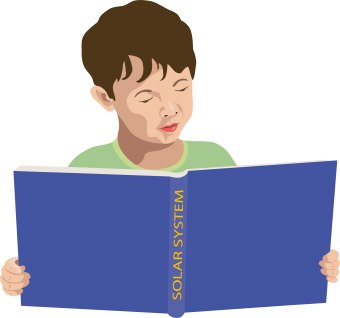 EVALUATEJudge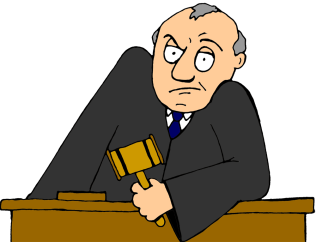 SUPPORTBack up with detailsTRACEList in steps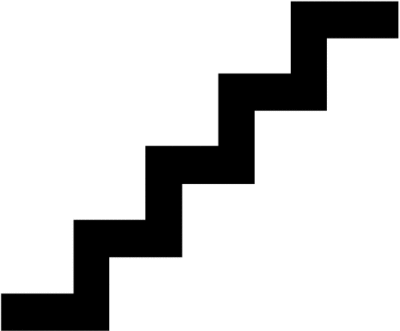 SUMMARIZEGive short versionDESCRIBETell all about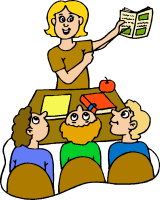 ANALYZEBreak apart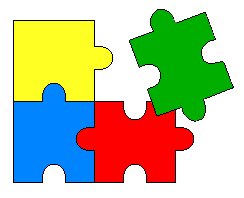 EXPLAINTell how